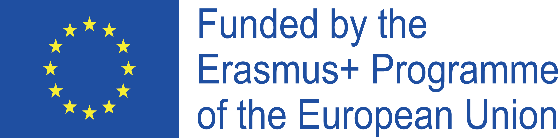 Names students:Amador García Rodrigo MuñozCristina RuizSara BalmoriJill KonenLuca DassenMilan AlbertzLeva CoxHow can we make sport more gender inclusive?Sport: paddle tennis Did you think the sport was equally inclusive for boys and girls? Explain your answer.Yes it is inclusive because boys and girls play in equality and together in a same team.What could be done to adapt/change the sport to make it more inclusive than it is? We don’t think that anything is needed to be changed.Which rules would need to be changed? Explain your answer.That the ball can touch the floor more that one time.Which technical elements would need to be changed? Explain your answer.We think that the sand of the pitch could be eliminated.Which tactical elements would need to be changed? Explain your answer.We don’t think that anything is needed to be changed.What effects would all these changes have - not only on gender inclusion but any other effects?The effects are that this sport could be easier to play and more popular in other countries.      7.Which aspects are in your opinion very important to make this sport more popular in other        countries all over Europe?Put some matches in the TV,  that more people play this sport and that there could be some famous players of padel.Names students:1  Tyra  Schmitz2 Ilse Habets	3 Demi Weber	4 Nina Gielen 5 Alba Villegas 6 Lucia Gutierrez7 Safaa Baghzli8 Adrián DíazHow can we make sport more gender inclusive?Sport: paddle tennis Did you think the sport was equally inclusive for boys and girls? Explain your answer.Yes, because you have to play with a paddle so strength doesn´t matter.What could be done to adapt/change the sport to make it more inclusive than it is? To make it easier for older people you can have more people in the field. And if you can bounce the ball more times it´s also easier.Which rules would need to be changed? Explain your answer.The ball may bounce more timesWhich technical elements would need to be changed? Explain your answer. Change the top off because it could be difficult for new players.Which tactical elements would need to be changed? Explain your answer.It doesn´t hit in the walls and that you need to get behind a lineWhat effects would all these changes have - not only on gender inclusion but any other effects?          It will get easier because you are able to bounce the ball more times.      7.Which aspects are in your opinion very important to make this sport more popular in other        countries all over Europe?This sport for being more popular would appeared on TV of other countries or being practice in the schoolsNames students:1 David Alonso…………………..2 Garazi Urcelai……………………………………….3 Elena Poza………………………………………..4 Emma Peters…………………………………………5 Jesper Florie…………………………………………6 Sterre van Gemert………………………………………7 Shanna toering…………………………………………8 Inés Alonso…………………………………………How can we make sport more gender inclusive?Sport: paddle tennis Did you think the sport was equally inclusive for boys and girls? Explain your answer.           Yes because boys and girls play in the same conditionsWhat could be done to adapt/change the sport to make it more inclusive than it is? Nothing because it’s inclusiveWhich rules would need to be changed? Explain your answer.That the ball can bounce several times.Which technical elements would need to be changed? Explain your answer.To be all the walls  made of glassWhich tactical elements would need to be changed? Explain your answer.When the ball hits the wall directly, you can still playing on so that you can keep on playing.What effects would all these changes have - not only on gender inclusion but any other effects?        When the ball can bounce several times you can play longer and the game will be more fun and when you can hit the wall directly they will be more fluent.      7.Which aspects are in your opinion very important to make this sport more popular in other        countries all over Europe?       To make more advertisment campaigns and to have more places where you can play it.Names students:1 Olatz2 Salma3 Pablo4 Nikki5 Mids6 Jill7 Dimphy8 EmmaHow can we make sport more gender inclusive?Sport: paddle tennis Did you think the sport was equally inclusive for boys and girls? Explain your answer.Yes because it depends of the habillities of the players, not the gender.What could be done to adapt/change the sport to make it more inclusive than it is? We think that paddle tennis is a very inclusive sport and nothing should be changed.Which rules would need to be changed? Explain your answer.We can change that the ball can bounce more times after it hits the wall. The other rules are fine.Which technical elements would need to be changed? Explain your answer.You can change the net in the middle for a low glass wall, so if the ball hits the wall (net) and it bounce back, you can keep playing. But it can only bounce one time after it hits the wall. If all the walls were made of glass, the ball could hit all the parts of the wall and players can continue the game.Which tactical elements would need to be changed? Explain your answer.We think hat all tactical elements are good and nothing have to be change. Because all rules are for something. And we don´t now enough paddle tactical elements to change nothing.What effects would all these changes have - not only on gender inclusion but any other effects?The game is easier to play and the time of playing is longer.      7.Which aspects are in your opinion very important to make this sport more popular in other        countries all over Europe?Schools can add to their sports a paddle tennis team; or govenrnment can organised tournaments to make it popular, and if the prizes are good amounts of money more people would play it.Names students:1 BO ARETS2 LUCAS MATÉ3 NICOLÁS VÉLEZ4 BRAM KRABBEN5 LUC KAUSHow can we make sport more gender inclusive?Sport: paddle tennis Did you think the sport was equally inclusive for boys and girls? Explain your answer.Yes because we play all in mixed pairs. And everybody had the same task.What could be done to adapt/change the sport to make it more inclusive than it is? Bigger rackets for everyone because so it is easier to play. Also you can leave the ball bounce two times.Which rules would need to be changed? Explain your answer.That the ball can bounce two timesWhich technical elements would need to be changed? Explain your answer. You can hit the ball from a larger distance because the racket is bigger. Also because of the ball can bounce twice you can wait more to do a better hit.Which tactical elements would need to be changed? Explain your answer.You can place yourself nearer to the net because of the two bounces. And also you have more reaction time.What effects would all these changes have - not only on gender inclusion but any other effects?It makes the game easier for people who are not very good at paddle. Which aspects are in your opinion very important to make this sport more popular in other        countries all over Europe?To play it more in physical education lessons, and also introduce it to the Olympic championships and broadcast it on television so people can see what it is.Names students:1Naiara2Laura3Marcos4Carla5Charlotte6Dulce7Isa8DemiHow can we make sport more gender inclusive?Sport: paddle tennis Did you think the sport was equally inclusive for boys and girls? Explain your answer.Yes, because they can play mixed games and because the same rules apply to girls and boys.What could be done to adapt/change the sport to make it more inclusive than it is? We can teach the children how to play paddle all together, boys and girls to habituate them to play together.Which rules would need to be changed? Explain your answer.We think it would be better if in the championships it’s not a problem if you are girl or boy, that it could be able to play boys versus girls or all together, it won’t be a problem.Which technical elements would need to be changed? Explain your answer.The paddle could be bigger and lighter for all to make it easier to all the players.Which tactical elements would need to be changed? Explain your answer.In a bigger field to play it could be better because in a larger field you notice less physical superiority than boys often have over girls.What effects would all these changes have - not only on gender inclusion but any other effects?We think this changes not only generates gender inclusion, also are going to make the sport easier for all the people and funnier.      7.Which aspects are in your opinion very important to make this sport more popular in other        countries all over Europe?We think that the sport is very good as it is, so we think that it a short period of time it will be a very popular in Europe and over the world, because it’s a sport in which the girls and the boys can play and have fun together and in our opinion is very inclusive for both genders, so it will have fame in a short time period.